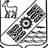        Российская Федерация          Администрация        сельского поселения            СПАССКОЕ      муниципального района               Приволжский          Самарская областьПостановление № 41  от 14 июля 2022 года«Об организации сбора и определении мест первичного сбора и временного размещения ртутьсодержащих ламп на территории сельского поселения Спасское муниципального района Приволжский Самарской области»В соответствии с Федеральным законом от 06.10.2003 №131-ФЗ «Об общих принципах организации местного самоуправления в Российской Федерации», Постановлением Правительства Российской Федерации № 2314 от 28.12.2020 «Об утверждении Правил обращения с отходами производства и потребления в части осветительных устройств, электрических ламп, ненадлежащие сбор, накопление, использование, обезвреживание, транспортирование и размещение которых может повлечь причинение вреда жизни, здоровью граждан, вреда животным, растениям и окружающей среде", Постановлением Правительства Российской Федерации от 11.07.2020 № 1036 "О признании утратившими силу нормативных правовых актов и отдельных положений нормативных правовых актов Правительства Российской Федерации, об отмене нормативных правовых актов федеральных органов исполнительной власти, содержащих обязательные требования, соблюдение которых оценивается при проведении мероприятий по контролю при осуществлении федерального государственного надзора в области защиты прав потребителей" и руководствуясь Уставом сельского поселения Спасское муниципального района Приволжский Самарской области,  администрация сельского поселение Спасское муниципального района Приволжский Самарской областиПОСТАНОВЛЯЕТ:1. Признать утратившим силу постановление администрации сельского поселения от 13.05.2014 № 40 «Об утверждении Порядка об организации на территории сельского поселения Спасское муниципального района Приволжский Самарской области сбора ртутьсодержащих отходов для вывоза и передачи их на утилизацию».2. Утвердить Порядок организации сбора отработанных ртутьсодержащих ламп на территории сельского поселения Спасское муниципального района Приволжский Самарской области согласно приложению 1.3. Определить местом первичного сбора отработанных ртутьсодержащих ламп - здание администрации сельского поселения Спасское по адресу: с. Спасское, ул. Галактионовская д.51 Приволжского района Самарской области.4. Утвердить график работы места сбора отработанных ртутьсодержащих ламп для потребителей ртутьсодержащих ламп, указанных в п.3. настоящего постановления - последний понедельник каждого месяца с 09:00 до 13:00.5. Рекомендовать руководителям предприятий, организаций, учреждений всех форм собственности, индивидуальным предпринимателям, осуществляющим обращение с ртутьсодержащими отходами, руководствоваться Порядком, утвержденным настоящим постановлением согласно приложению.6. Назначить ответственным лицом за организацию первичного сбора отработанных ртутьсодержащих ламп от потребителей ртутьсодержащих ламп, указанных в п.3. настоящего постановления – главного специалиста администрации сельского поселения Спасское муниципального района Приволжский Самарской области Р.Р. Мердеева.7. Утвердить инструкцию по содержанию, сбору и хранению ртутьсодержащих ламп согласно приложению 2.8. Обеспечить информирование населения сельского поселения о правилах безопасного сбора и передачи на хранение отработанных ртутьсодержащих ламп, месте первичного сбора отработанных ртутьсодержащих ламп, график работы места сбора отработанных ртутьсодержащих ламп путем размещения информации на информационных стендах поселения, официальном сайте администрации, информационном бюллетене «Вестник сельского поселения Спасское»9.Опубликовать настоящее постановление в газете «Вестник сельского поселения Спасское» и на официальном сайте администрации сельского поселения Спасское.10. Настоящее постановление вступает в силу на следующий день после его официального опубликования.11. Контроль за выполнением настоящего постановления оставляю за собой.Глава сельского поселения Спасское                                        А.В. КожинПриложение № 1к постановлению администрациисельского поселения Спасское муниципального районаПриволжский Самарской области от 14.07.2022г. № 41ПОРЯДОКорганизации сбора отработанных ртутьсодержащих ламп на территории сельского поселения Спасское муниципального района Приволжский Самарской области1.                Общие положения1.1.       Настоящие Порядок устанавливает правила обращения с отходами производства и потребления в части осветительных устройств и электрических ламп, содержащих в своем составе ртуть и (или) ее соединения (ртутьсодержащие лампы), ненадлежащие сбор, накопление, использование, обезвреживание, транспортирование и размещение которых может повлечь причинение вреда жизни, здоровью граждан, вреда животным, растениям и окружающей среде. Порядок организации сбора отработанных ртутьсодержащих ламп (далее Порядок) разработан в целях предотвращения неблагоприятного воздействия на здоровье граждан и окружающую среду отработанных ртутьсодержащих ламп путем организации их сбора.1.2.       Для целей настоящего Порядка применяются следующие понятия:"отработанные ртутьсодержащие лампы" - ртутьсодержащие отходы, представляющие собой отходы от использования товаров с ртутным заполнением и содержанием ртути не менее 0,01 процента, утративших свои потребительские свойства (люминесцентные лампы с холодным катодом, люминесцентные лампы с внешним электродом, лампы люминесцентные малогабаритные, лампы люминесцентные трубчатые, лампы общего освещения ртутные высокого давления паросветные);"потребители ртутьсодержащих ламп" - юридические лица или индивидуальные предприниматели, физические лица, эксплуатирующие ртутьсодержащие лампы;"оператор по обращению с отработанными ртутьсодержащими лампами" (далее - оператор) - юридическое лицо и индивидуальный предприниматель, осуществляющие деятельность по сбору, транспортированию, обработке, утилизации, обезвреживанию, хранению отработанных ртутьсодержащих ламп на основании полученной в установленном порядке лицензии на осуществление деятельности по сбору, транспортированию, обработке, утилизации, обезвреживанию и размещению отходов I - IV класса опасности;"место накопления отработанных ртутьсодержащих ламп" - место накопления отработанных ртутьсодержащих ламп потребителями ртутьсодержащих ламп в целях последующей их передачи оператору для транспортирования, обработки, утилизации, обезвреживания, хранения;"индивидуальная упаковка для отработанных ртутьсодержащих ламп" - изделие, которое используется для упаковки отдельной отработанной ртутьсодержащей лампы, обеспечивающее ее сохранность при накоплении;"транспортная упаковка для отработанных ртутьсодержащих ламп" - изделие, которое используется для складирования отработанных ртутьсодержащих ламп в индивидуальной упаковке, обеспечивающее их сохранность при накоплении, хранении, погрузо-разгрузочных работах и транспортировании;"герметичность транспортной упаковки" - способность оболочки (корпуса) упаковки, отдельных ее элементов и соединений препятствовать газовому или жидкостному обмену между средами, разделенными этой оболочкой.1.3.       Порядок разработан в соответствии с Федеральными законами от 24.06.1998 № 89-ФЗ «Об отходах производства и потребления», от 30.03.1999 № 52-ФЗ «О санитарно-эпидемиологическом благополучии населения», от 10.01.2002 № 7-ФЗ «Об охране окружающей среды», от 06.11.2003 № 131-Ф3 «Об общих принципах организации местного самоуправления в Российской Федерации» и постановлениями Правительства Российской Федерации от 28.12.2020 № 2314 «Об утверждении Правил обращения с отходами производства и потребления в части осветительных устройств, электрических ламп, ненадлежащие сбор, накопление, использование, обезвреживание, транспортирование и размещение которых может повлечь причинение вреда жизни, здоровью граждан, вреда животным, растениям и окружающей среде", от 01.10.2013 № 860 «Изменения, которые вносятся в правила обращения с отходами производства и потребления в части осветительных устройств, электрических ламп, ненадлежащие сбор, накопление, использование, обезвреживание, транспортирование и размещение которых может повлечь причинение вреда жизни, здоровью граждан, вреда животным, растениям и окружающей среде».1.4.       Потребители ртутьсодержащих ламп, за исключением физических лиц, осуществляющие накопление отработанных ртутьсодержащих ламп, назначают ответственных лиц за обеспечение безопасного накопления отработанных ртутьсодержащих ламп и их передачу оператору.1.5.       Положения настоящего Порядка являются обязательными для исполнения организациями независимо от организационно-правовых форм и форм собственности, индивидуальными предпринимателями, осуществляющими свою деятельность на территории сельского поселения, не имеющими лицензии на осуществление деятельности по сбору, использованию, обезвреживанию, транспортированию, размещению отходов I - IV класса опасности, физическими лицами, проживающими на территории сельского поселения Спасское.2.           Организация сбора отработанных ртутьсодержащих ламп2.1. Сбору в соответствии с Порядком подлежат осветительные устройства и электрические лампы с ртутным заполнением (ртутно-кварцевые, люминесцентные ламы) и содержанием ртути не менее 0,01 %, "отработанные ртутьсодержащие лампы" выведенные из эксплуатации и подлежащие утилизации.2.2. Юридические лица и индивидуальные предприниматели, эксплуатирующие осветительные устройства и электрические лампы с ртутным заполнением, должные вести постоянный учет получаемых и отработанных ртутьсодержащих ламп.2.3. Юридические лица или индивидуальные предприниматели, не имеющие лицензии на осуществление деятельности по сбору, использованию, обезвреживанию, транспортированию, размещению отходов I - IV класса опасности, осуществляют накопление отработанных ртутьсодержащих ламп самостоятельно, заключают соответствующие договоры с оператором по обращению с отработанными ртутьсодержащими лампами (далее - оператор), осуществляющий деятельность по сбору, транспортированию, обработке, утилизации, обезвреживанию, хранению отработанных ртутьсодержащих ламп на основании лицензии на осуществление деятельности по сбору, транспортированию, обработке, утилизации, обезвреживанию и размещению отходов I - IV класса опасности.2.4 Сбор и размещение отработанных ртутьсодержащих ламп от физических лиц, являющихся собственниками, нанимателями, пользователями помещений в жилых домах обеспечивает администрация сельского поселения Спасское.2.5. Накопление неповрежденных отработанных ртутьсодержащих ламп производится в соответствии с требованиями безопасности, предусмотренными производителем ртутьсодержащих ламп, указанных в правилах эксплуатации таких товаров. Накопление неповрежденных отработанных ртутьсодержащих ламп производится в индивидуальной и транспортной упаковках, обеспечивающих сохранность отработанных ртутьсодержащих ламп. Допускается использовать для накопления отработанных ртутьсодержащих ламп упаковку от новых ламп в целях исключения возможности повреждения таких ламп.2.6. Накопление поврежденных отработанных ртутьсодержащих ламп производится в герметичной транспортной упаковке, исключающей загрязнение окружающей среды и причинение вреда жизни и здоровью человека.Накопление отработанных ртутьсодержащих ламп производится отдельно от других видов отходов. Не допускается совместное накопление поврежденных и неповрежденных ртутьсодержащих ламп.2.7. Хранение отработанных ртутьсодержащих ламп производится в специально выделенном для этих целей помещении, защищенном от химически агрессивных веществ, атмосферных осадков, поверхностных и грунтовых вод, в местах, исключающих повреждение тары.2.8. В случае загрязнения помещения, где расположено место накопления отработанных ртутьсодержащих ламп, парами и (или) остатками ртути лицом, организовавшим места накопления, должно быть обеспечено проведение работ по обезвреживанию отходов отработанных (в том числе поврежденных) ртутьсодержащих ламп с привлечением оператора на основании договора об оказании услуг по обращению с отходами.2.9. Транспортирование отработанных ртутьсодержащих ламп осуществляется оператором в соответствии с требованиями статьи 16 Федерального закона "Об отходах производства и потребления". Допускается транспортирование отработанных ртутьсодержащих ламп потребителями до места накопления в индивидуальной и транспортной упаковках из-под ртутьсодержащих ламп аналогичных размеров, не имеющих видимых повреждений, или иной герметичной транспортной упаковке, обеспечивающей сохранность таких ламп при их транспортировании.2.10. Для транспортирования поврежденных отработанных ртутьсодержащих ламп используется герметичная тара, исключающая возможность загрязнения окружающей среды и причинение вреда жизни и здоровью человека. Транспортирование поврежденных отработанных ртутьсодержащих ламп осуществляется оператором.2.11. Сбор отработанных ртутьсодержащих ламп у потребителей осуществляют операторы в местах накопления отработанных ртутьсодержащих ламп, информация о которых отражена в территориальной схеме обращения с отходами Приволжский Самарской области.2.12. Утилизация и обезвреживание отработанных ртутьсодержащих ламп осуществляется в соответствии с требованиями законодательства Российской Федерации, а также с учетом информационно-технических справочников по наилучшим доступным технологиям.2.13. Операторы, осуществляющие сбор, транспортирование, обработку, утилизацию, обезвреживание, хранение отработанных ртутьсодержащих ламп, ведут учет принятых, транспортированных, обработанных, утилизированных, обезвреженных, находящихся на хранении отходов в порядке, установленном статьей 19 Федерального закона "Об отходах производства и потребления".2.14. Захоронение отработанных ртутьсодержащих ламп запрещено.3.           Информирование населения3.1. Информирование о порядке сбора отработанных ртутьсодержащих ламп осуществляется администрацией сельского поселения, оператором по обращению с отработанными ртутьсодержащими лампами.3.2. Информация о порядке сбора отработанных ртутьсодержащих ламп размещается на официальном сайте администрации сельского поселения Спасское в сети Интернет, в местах реализации ртутьсодержащих ламп, по месту нахождения оператором по обращению с отработанными ртутьсодержащими лампами.3.4. Размещению подлежит следующая информация:- порядок организации сбора отработанных ртутьсодержащих ламп;- сведения об операторе по обращению с отработанными ртутьсодержащими лампами, осуществляющий деятельность по сбору, транспортированию, обработке, утилизации, обезвреживанию, хранению отработанных ртутьсодержащих ламп на основании лицензии на осуществление деятельности по сбору, транспортированию, обработке, утилизации, обезвреживанию и размещению отходов I-IV класса опасности., проведение демеркуризационных мероприятий, с указанием места нахождения и контактных телефонов;- места и условия приема отработанных ртутьсодержащих ламп;- стоимость услуг по приему отработанных ртутьсодержащих ламп.3.5. Обращения населения, руководителей предприятий, организаций по нарушениям санитарно-эпидемиологического законодательства и прав потребителей при осуществлении деятельности по накоплению, сбору, временному хранению и обезвреживанию отработанных ртутьсодержащих ламп принимаются Территориальным отделом управления Федеральной службы по надзору в сфере защиты прав потребителей и благополучия человека по Самарской области в г. Чапаевск.3.6. Обращения населения, руководителей предприятий, организаций по организации определения места первичного сбора и размещения отработанных ртутьсодержащих ламп принимаются администрацией сельского поселения Спасское.4. Ответственность за нарушение правил обращения сотработанными ртутьсодержащими лампами4.1. Контроль за соблюдением требований в области обращения с отработанными ртутьсодержащими ламп осуществляется органами государственного контроля в области обращения с отходами на объектах хозяйственной и иной деятельности независимо от форм собственности, находящихся на территории сельского поселения Спасское .4.2. За нарушение правил обращения с отработанными ртутьсодержащими лампами потребители несут ответственность в соответствии с действующим законодательством.Приложение № 2к постановлению администрациисельского поселенияСпасское муниципального районаПриволжский Самарской областиот 14.07.2022г. № 41Инструкция по сбору, размещению, учету и передачеотработанных ртутьсодержащих ламп.1. Общие положения1.             Отходы I класса опасности (чрезвычайно опасные) - отработанные ртутьсодержащие лампы (далее ОРТЛ) - подлежат сбору и отправке на демеркуризацию.2.             Ртутьсодержащие лампы (PTJ1) - лампы типа ДРЛ, ЛБ, ЛД, L18/20 и F18/W54 (не российского производства), и другие типы ламп используемые для освещения в помещениях организации.3.             Отработанные ртутьсодержащие лампы - отработанные или пришедшие в негодность РТЛ.2. Условия размещенияотработанных ртутьсодержащих ламп.1. Главным условием при замене и сборе ОРТЛ является сохранение герметичности.2. Сбор ОРТЛ необходимо производить отдельно от обычного мусора.3. Для каждого типа лампы должна быть предусмотрена своя отдельная упаковка, которая должна быть подписана (указывать тип ламп, марку, длину, диаметр, максимальное количество). Допускается обертывание липкой лентой для исключения выпадения ртутных ламп.4. После упаковки ОРТЛ их следует сложить в отдельную закрытую коробку из дерева размером 130 см х 30 см х 25 см., окрашенную в красный цвет с надписью «Отработанные ртутьсодержащие лампы».5. Помещение, предназначенное для хранения ОРТЛ, должно быть защищено от химически агрессивных сред, атмосферных осадков, грунтовых вод. Двери помещения должны быть надежно закрыты.6. Разбитые лампы должны немедленно, после события, собираться в полиэтиленовые мешки, плотно завязываться и помещаться в плотные картонные или фанерные коробки. Работы по сбору и упаковке разбитых ламп проводить с применением средств индивидуальной защиты органов дыхания. На разбитые лампы составляется акт произвольной формы, в котором указывается тип разбитых ламп, их количество, дата происшествия, место происшествия.3. Учет отработанных ртутьсодержащих ламп.1. Учёт ведётся в специальном журнале, где в обязательном порядке отмечается движение целых ртутьсодержащих ламп и OPTJI.2. Страницы журнала должны быть пронумерованы, прошнурованы и скреплены.3. Журнал учёта должен заполняться ответственным лицом. Вносятся данные о поступивших целых и отработанных лампах. Обязательно указывается марка ламп, количество, дата приёмки и лицо которое сдаёт лампы.4. Порядок передачи отработанныхртутьсодержащих ламп на утилизирующие предприятия4.             Отработанные ртутьсодержащие лампы по мере накопления передаются в специализированную организацию для последующей утилизации (демеркуризации) ртутных отходов.